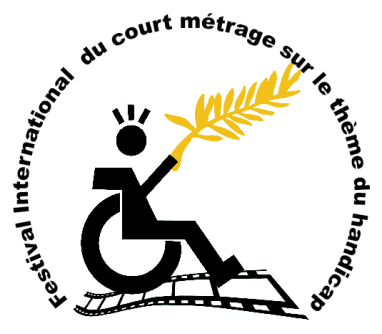 FESTIVAL INTERNATIONAL ENTR’2 MARCHES
RULES 2015Article 1 – OrganisationThe FESTIVAL INTERNATIONAL ENTR’2 MARCHES is organised by the Groupe Relais Pays de Lérins de l’Association des Paralysés de France.For all informations: 
Blog: http://entr2marches.blogs.apf.asso.fr/
Facebook: https://www.facebook.com/festivalentr2marches
Mail: entr2marches@gmail.com
Telephone: 00 33 (0)6 64 41 04 30Article 2 – Time and placeThe FESTIVAL INTERNATIONAL ENTR’2 MARCHES will take place in Cannes at the same time than the Cannes Film Festival, in the town hall: 45 Rue Mimont, from Sunday the 17th till Friday the 18th of May 2015.Article 3 – Criterias and conditions necessary for a film presentation:Can be presented at the FESTIVAL INTERNATIONAL ENTR’2 MARCHES all short films related to disability, of a length under 26 mn . The film has to be subtitled in French.Article 4 – Dates, inscription and viewing of the film by the selection committee.The opening date for the inscriptions and the reception of the links to unable the viewing is the 1st of June 2014.
The closing date for the registration and posting of the viewing links of the films subtitled in French (or not) is the 30th of November 2014.
All entries have to include:
. The registration form filled and signed.
. The viewing link for the short film of 26 minutes maximum. The file is to be sent to: entr2marches@gmail.com.
BEWARE! NO DVD OR REGISTERED MAIL.Article 5 – Dates and selection :. On the 31st of January 2015 the film has to be subtitled in French.
. To enable the selection, the selection committee relies on universal qualities:   informative, artistic, documentary, educational and emotional of the film. The selection committee is totally sovereign of its choices.Article 6 : Film programming .

In the course of February 2015, the final selection will be done and the films will be programmed for the FESTIVAL INTERNATINAL ENTR2 MARCHES following a certain order of diffusion.Article 7 – Official diffusion of the selected films:

Between the 1st and the 16th of march 2015 , the films legal owners will be informed of their selection to the FESTIVAL INTERNATIONAL ENTR’2 MARCHES . 
Under no circumstances any communication of whoever is allowed on the possibility of a selection of a film before the official broadcasting under the threat of being disqualified.Article 8 – Authorization of the films broadcasting.

The signatory person of the registration form undertakes to have read the rules.

She or he undertakes by this signature that the film proposed in the entry form is free of all rights.

She or he undertakes to be lawfully in possession, for the film proposed at the FESTIVAL INTERNATIONAL ENTR’2 MARCHES, of all the forms and rights linked to the intellectual properties and the right to respect private life .

This work must be free of any financial compensations linked to : broadcasting rights , musical rights , phonographic rights , composition and author’s rights .

The signatory person of the registration form gives right to the FESTIVAL INTERNATIONAL ENTR’2 MARCHES and the Association des Paralysés de France to screen the film taking part and selected, in the French cinemas.

This film will be broadcasted under the following conditions: 10 projections maximum in the course of the two years following its selection.Article 9 - Broadcasting:
In case of selection, the FESTIVAL INTERNATIONAL ENTR’2 MARCHES reserves the right to present an extract of the film on the internet and the television. This extract will no exceed 10 %of its total length. The FESTIVAL INTERNATIONAL ENTR’2 MARCHES reserves the right to use short extracts of the film in its official announcement. Furthermore, photographs taken out of the film could be used to promote the FESTIVAL INTERNATIONAL ENTR’2 MARCHES to the medias.

We would ask to be able to use the trailer or extracts of the film on our different internet sites and other promotional support.Article 10 – The film price ( prize) :
After each viewing the selecting committee will deliberate and vote.

The winning films will be those who will gather the most votes from the selecting committee and the public.

The Prizes will be awarded at the end of the FESTIVAL INTERNATIONAL ENTR’2 MARCHES following a vote from the selecting committee.

The main prizes are:
- The selecting committee Prize
- The best documentary Prize
- The public Prize “Georges LAUTNER “

( It will be awarded following a pro rata of spectators following the projection of the film . Only, the votes from persons that have watched the films of a whole evening, will be counted. )

Other prizes, such as the “prix Jeunesse “ ( young people ) will be awarded following the selecting committee choice and the organisers .

A film can only be awarded one prize unless this is cumulated with the “prix Jeunesse”.

The final results will be communicated to the Medias.Aticle 11 – Participants are expected to cover their own travel and accommodation costs.
The organisation of the FESTIVAL INTERNATIONAL ENTR’2 MARCHES does not undertake any costs for accommodation or travel for the participants even if their film is selected.